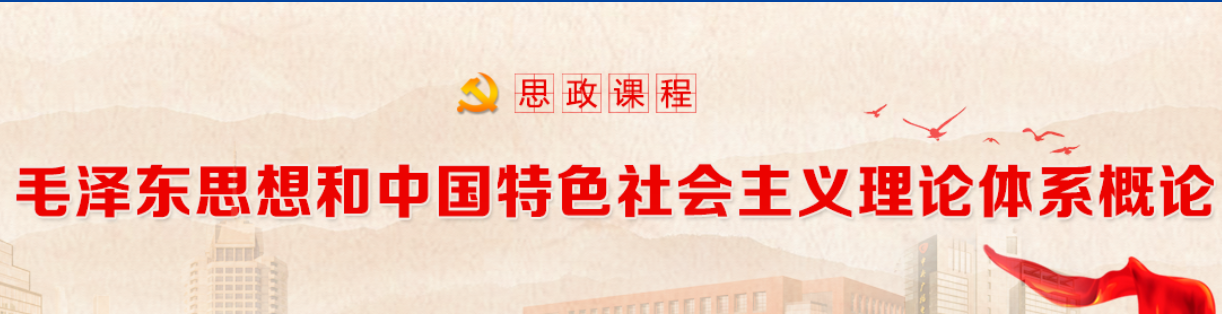 教学实施方案                                                                         王亚玲   2023.11  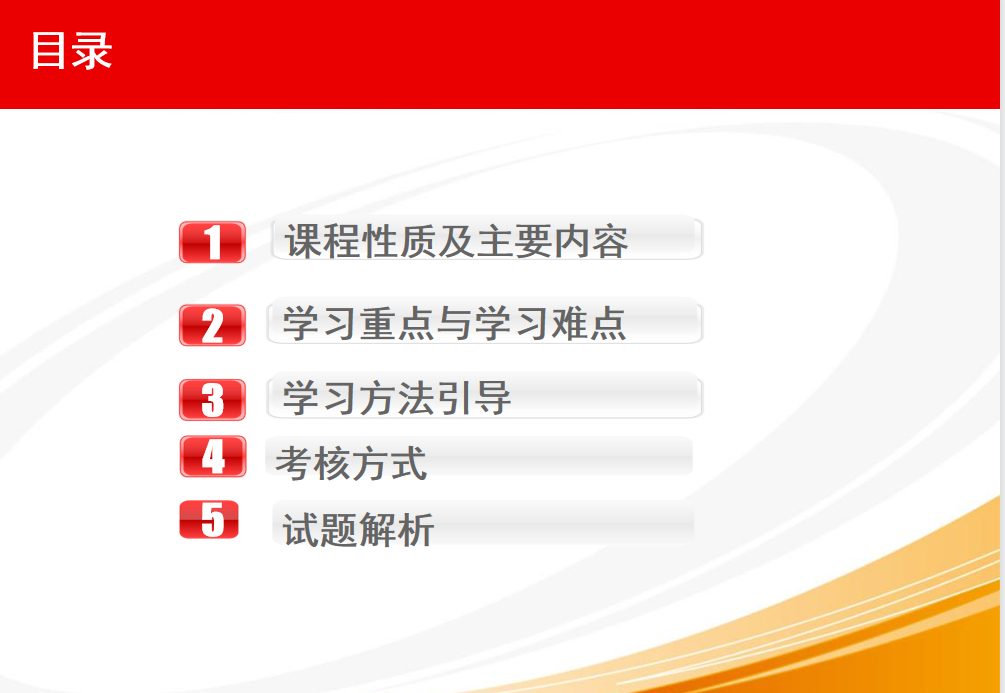 课程性质及主要内容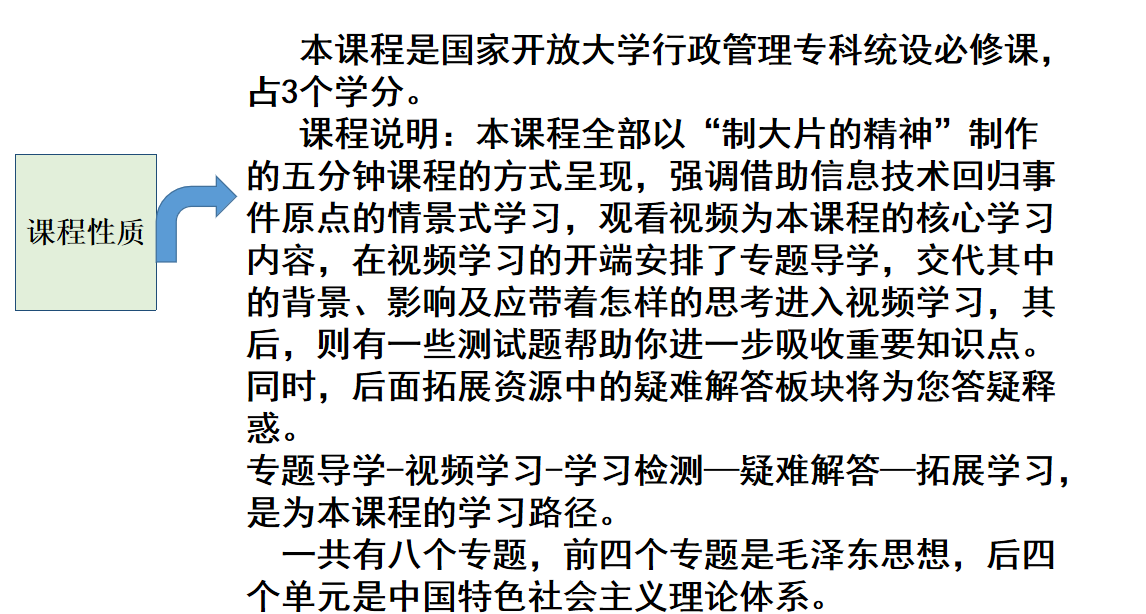 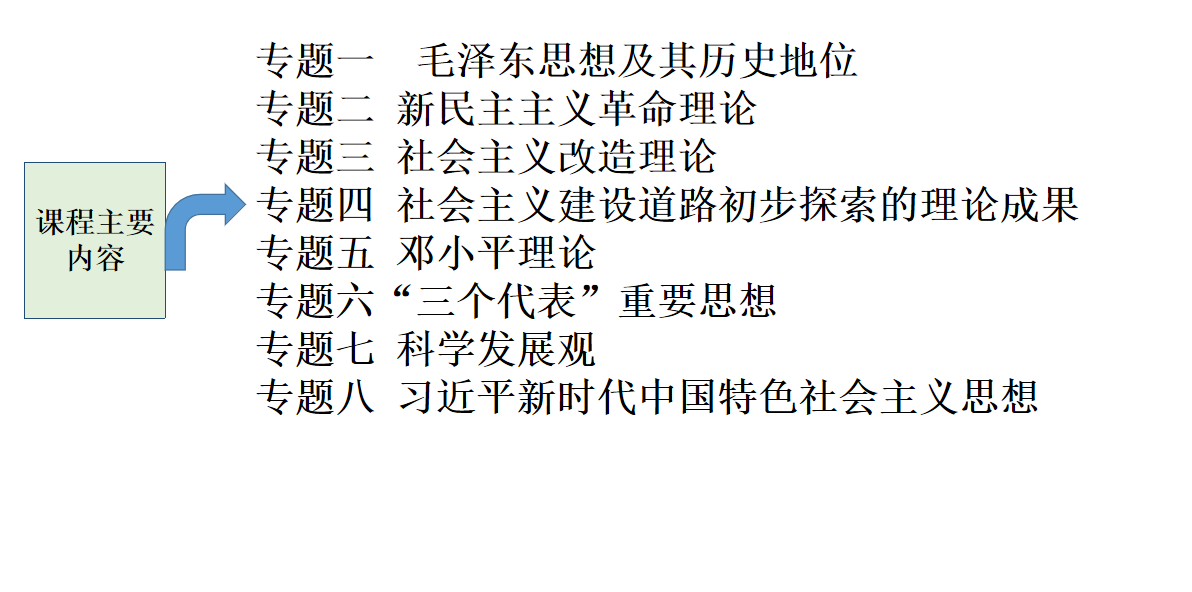 二、本课程学习重点难点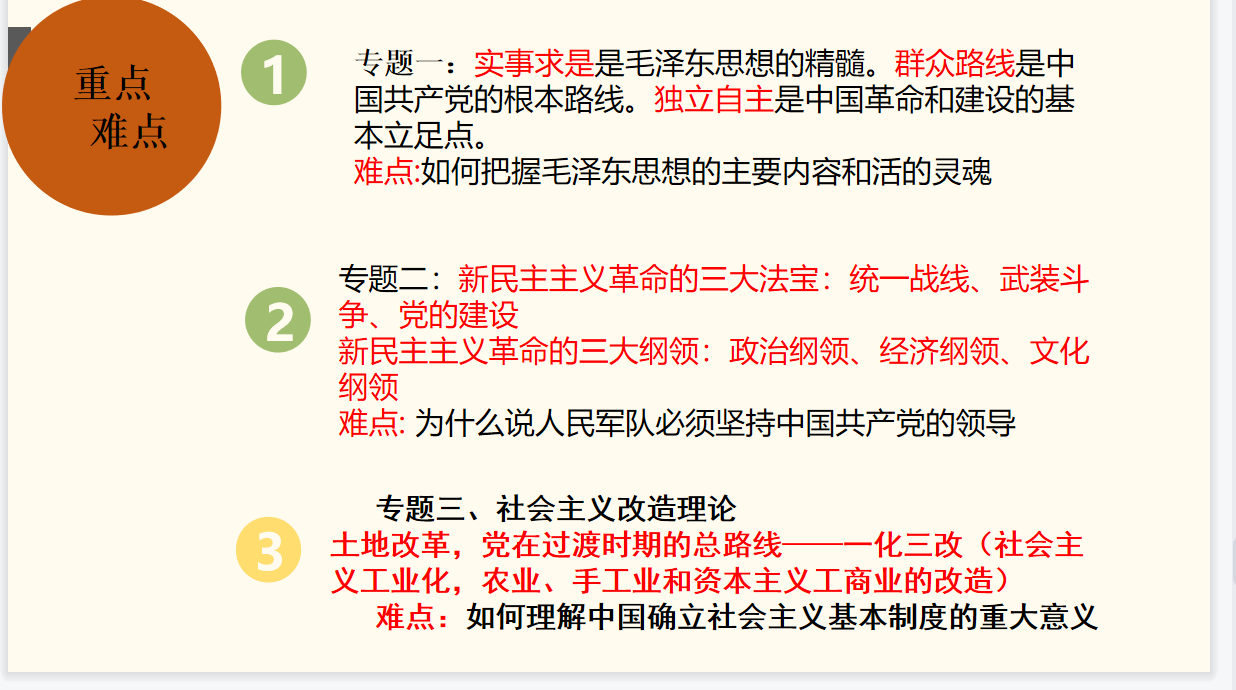 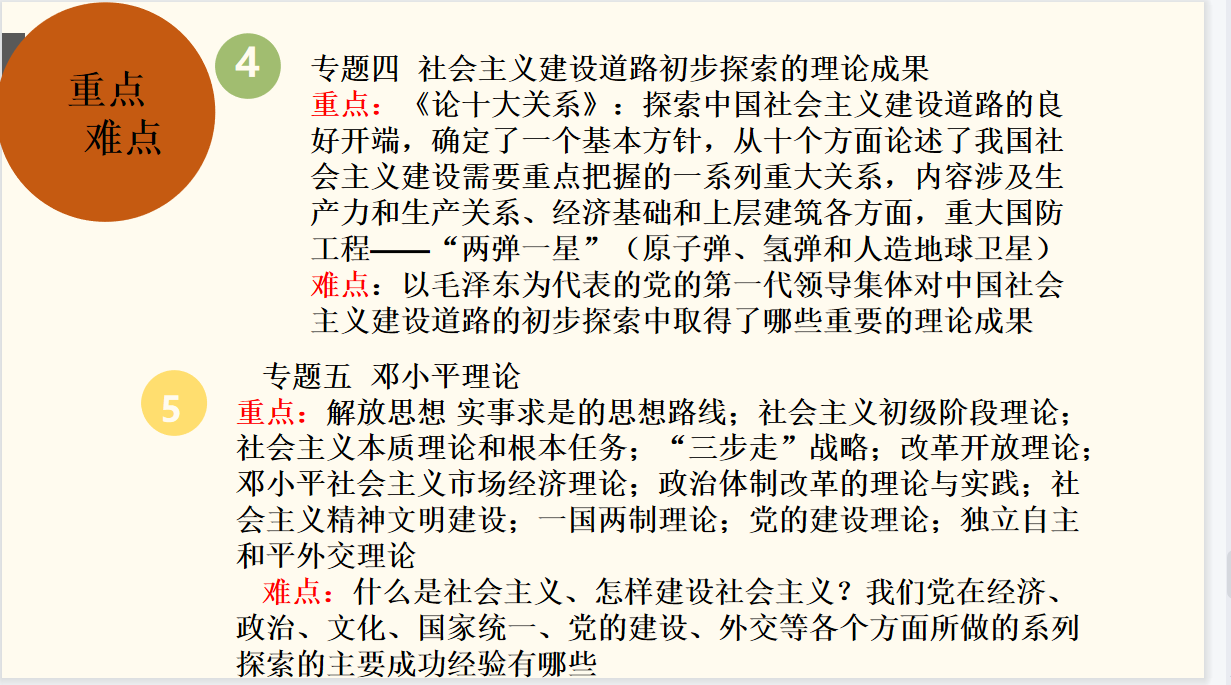 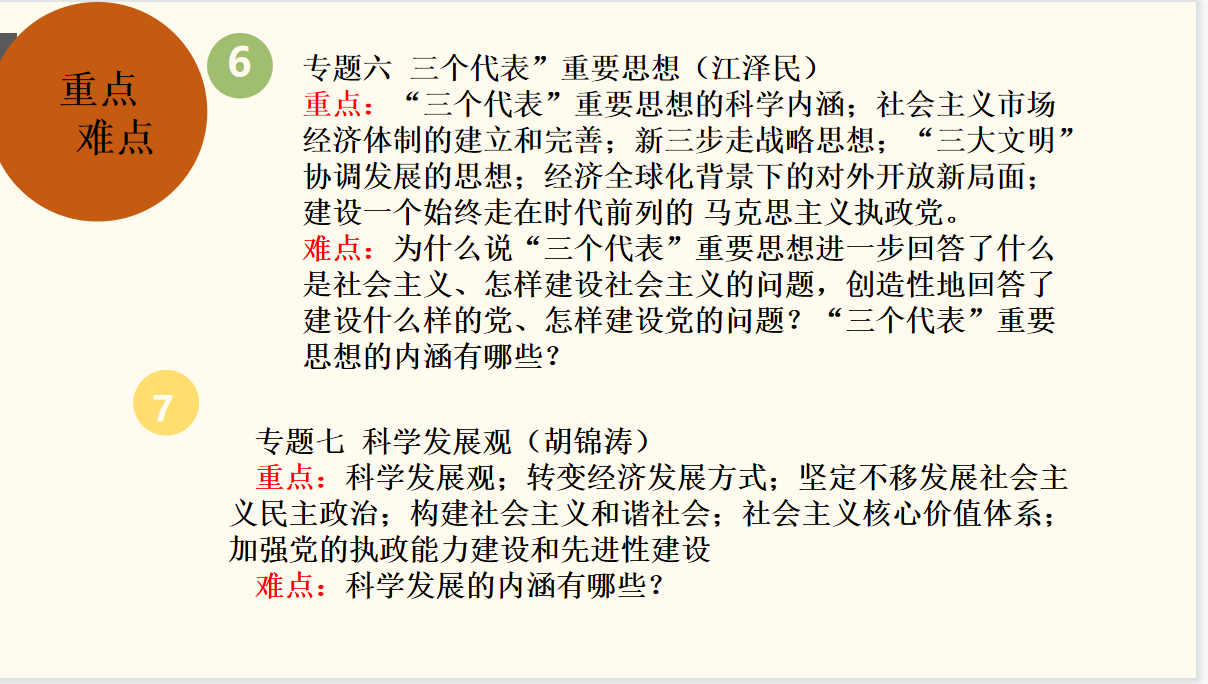 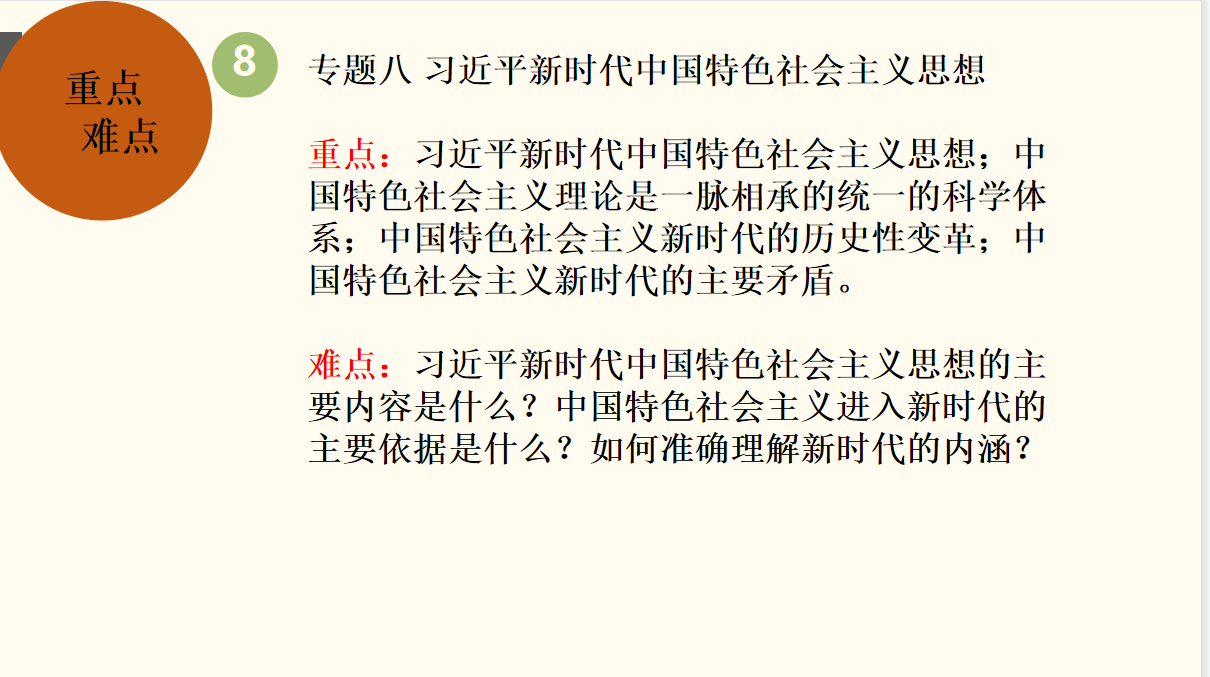 三、学习方法引导                                   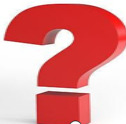 利用国家开放大学“一网一平台”网络课程资源学习（后面详细介绍平台资源）2、利用纸质教材资源；努力掌握基本理论；坚持理论联系实习；培养理论思考习惯3、榆林市开放大学“导学助学”栏目资源，查看课程导学方案和作业参考答案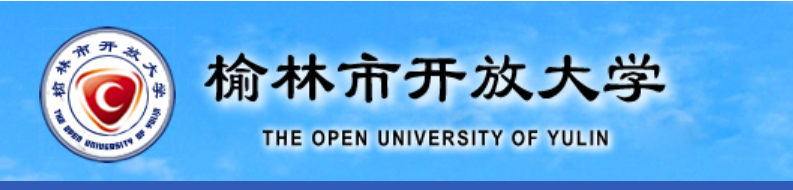 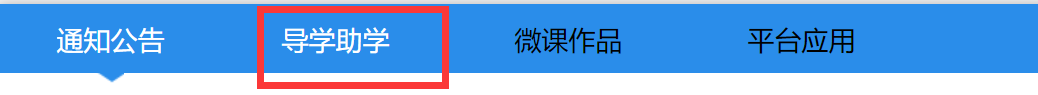 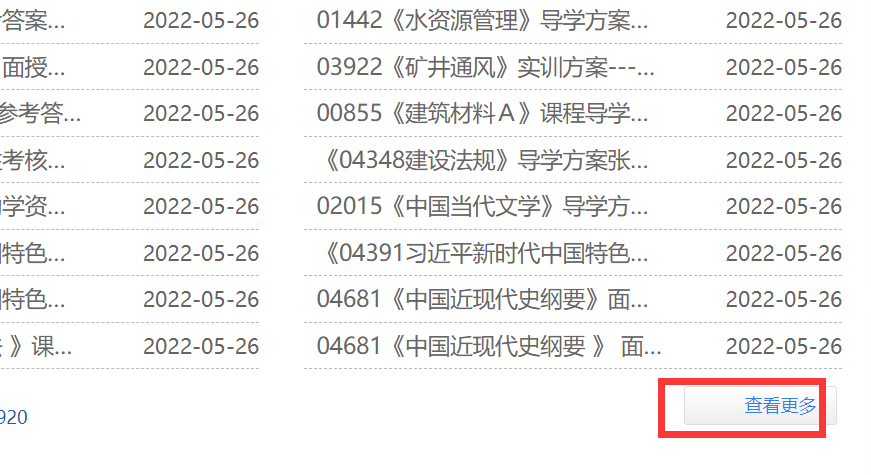 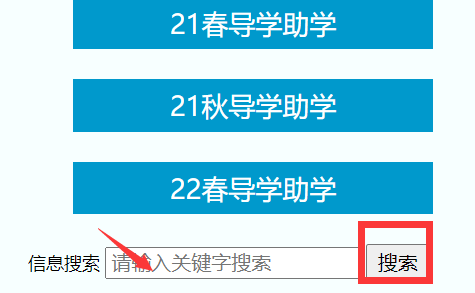 国家开放大学“一网一平台”网络课程学习资源介绍（网络课程，专题测验，大作做及学习行为表现）（1）登录方法：网址http://one.ouchn.cn  点击“登录”；或进入榆林电大微信公众号，点击“学生服务”，或手机APP登录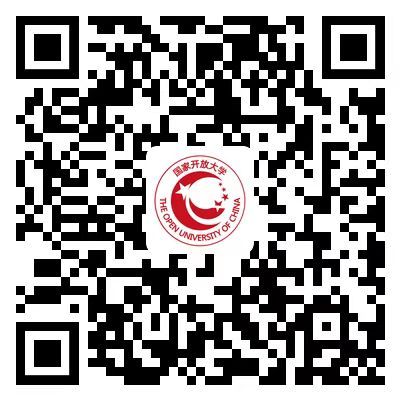 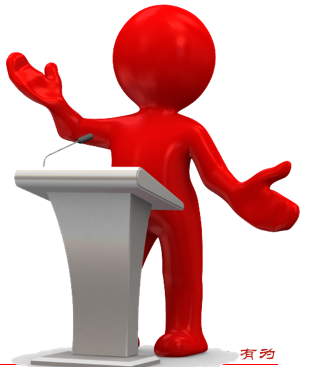 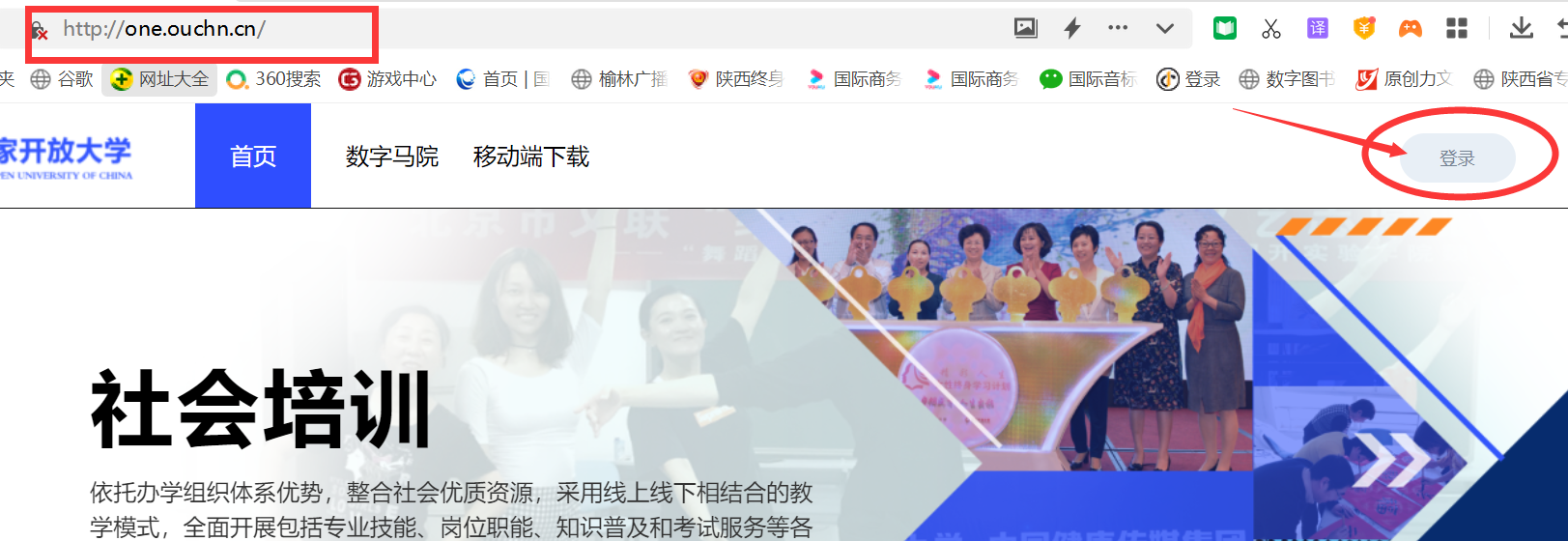 用学号登录，密码是Ouchn@2021（2022春及以前学生） 用学号登录，密码是Ouchn@八位出生年月日，如：Ouchn@19890608（2022秋以后学生）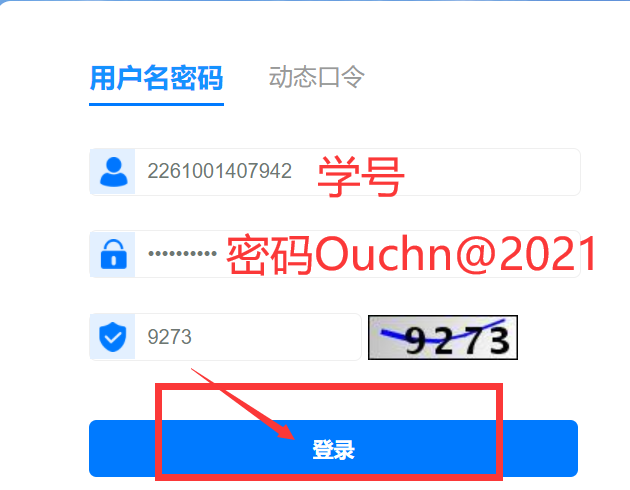 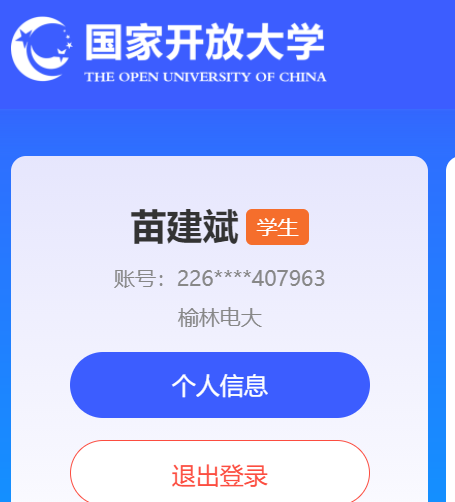 22秋、23春、23秋学生密码是 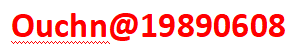 进入网络课程，去学习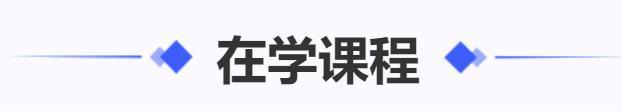 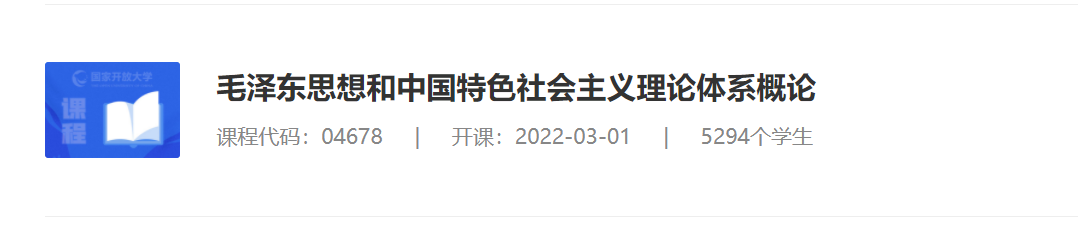 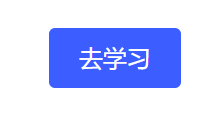 课程目录（一定要看）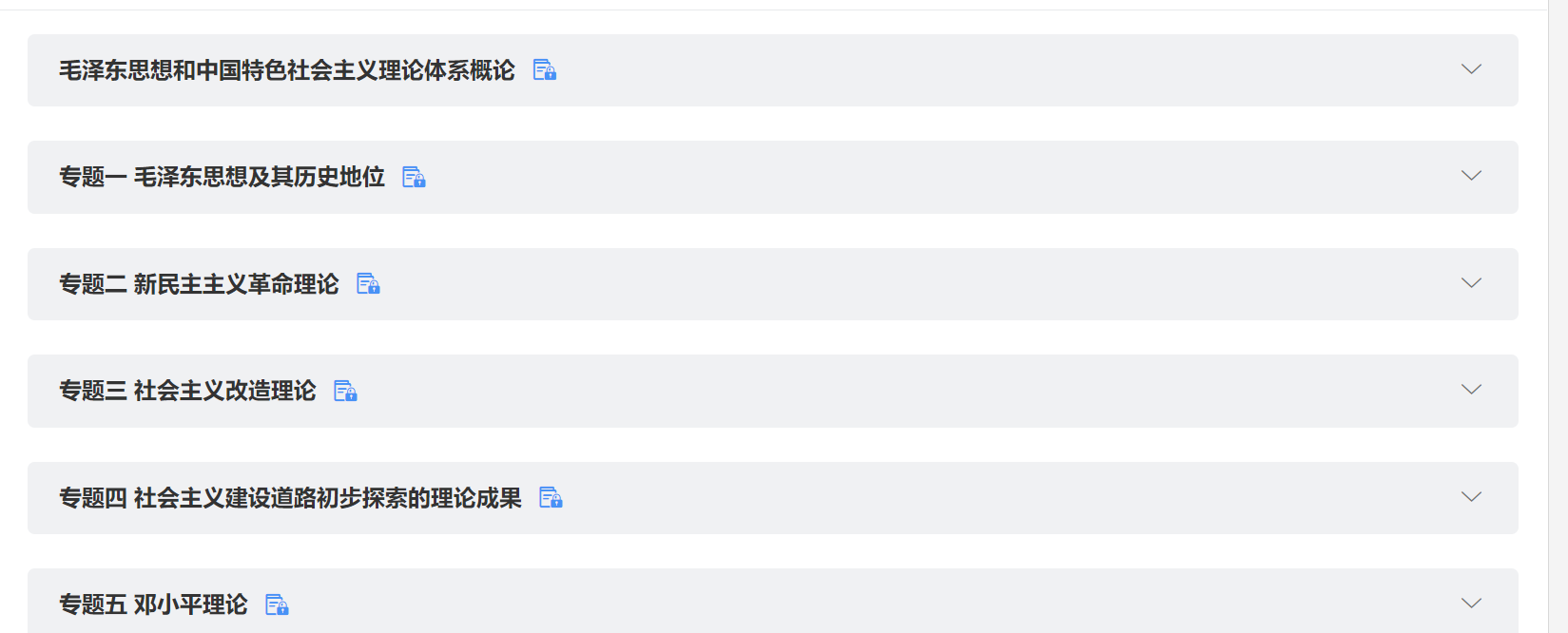 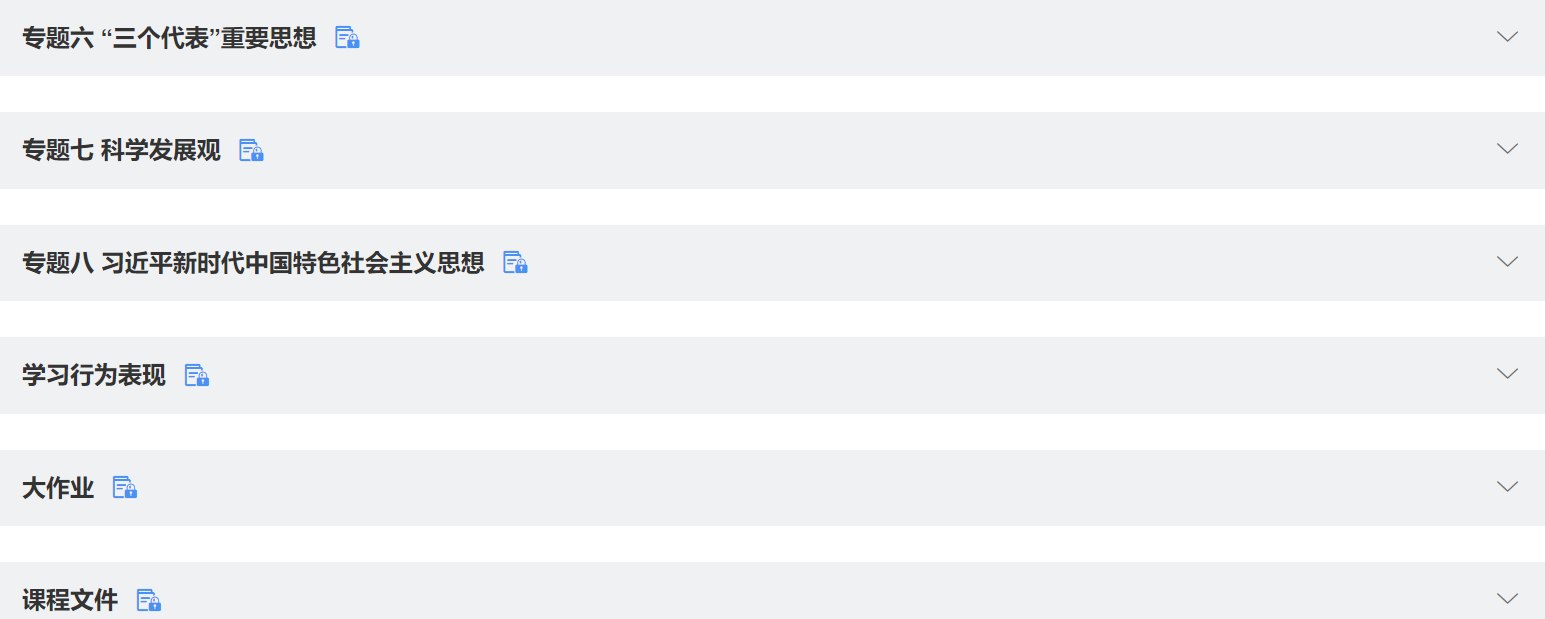 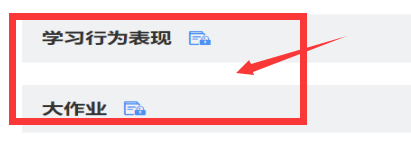 以专题一为例，看课程资源内容（五个内容），点击目录中的 。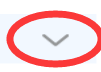            内容一：专题导学（五部分）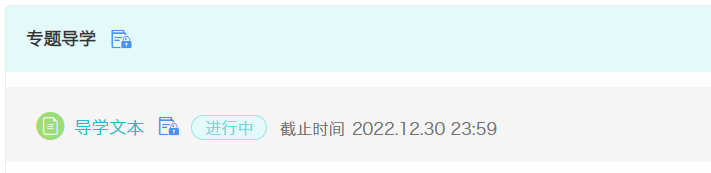 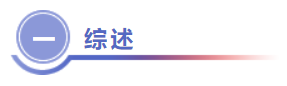 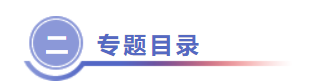 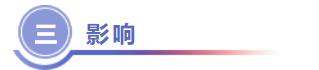 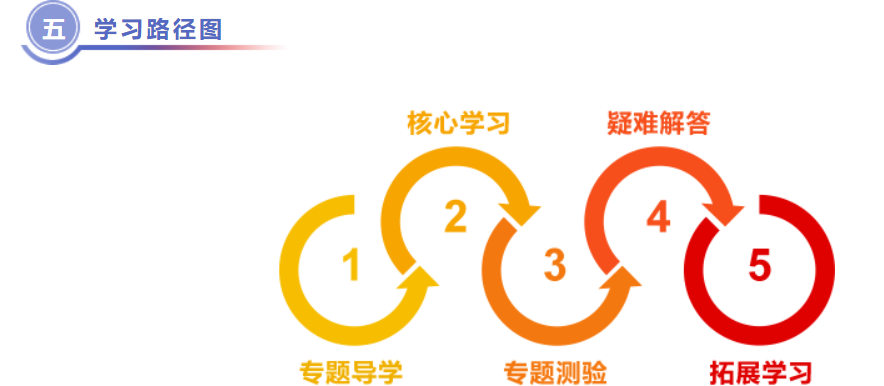        思考题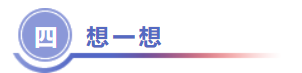 内容二：核心学习（视频）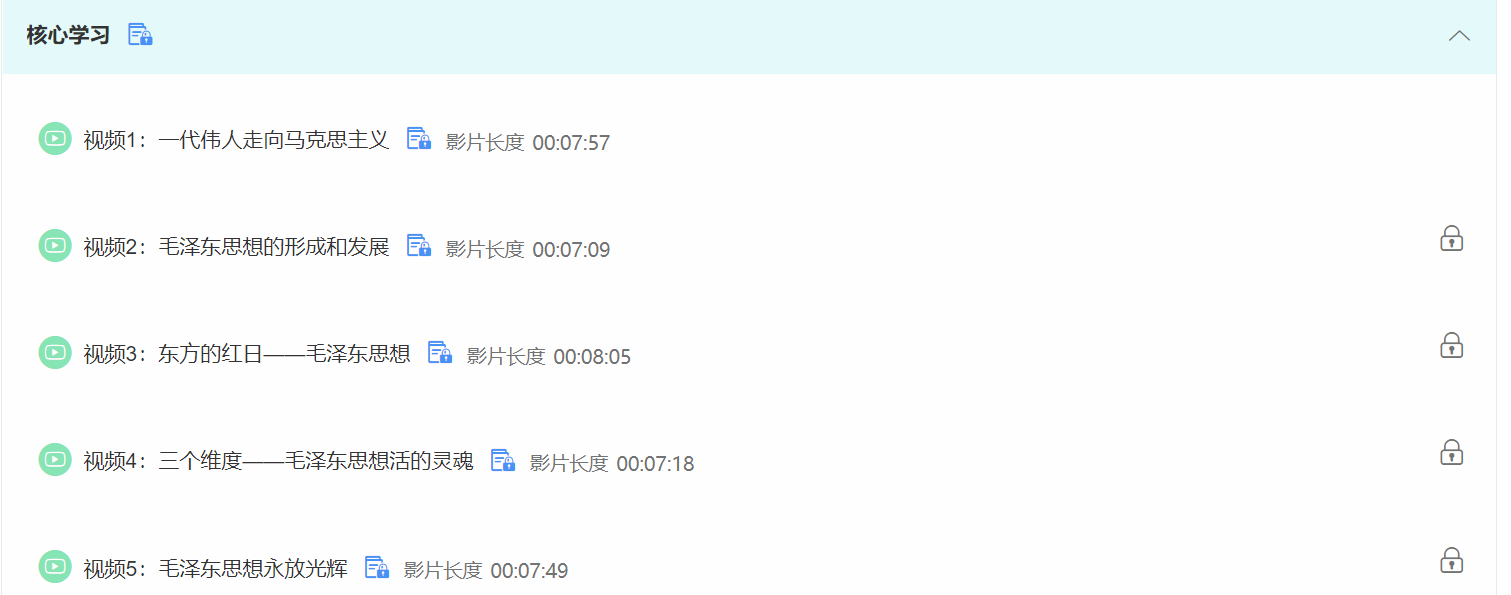 内容三：专题测验（形考任务）内容四：疑难解答内容五：拓展学习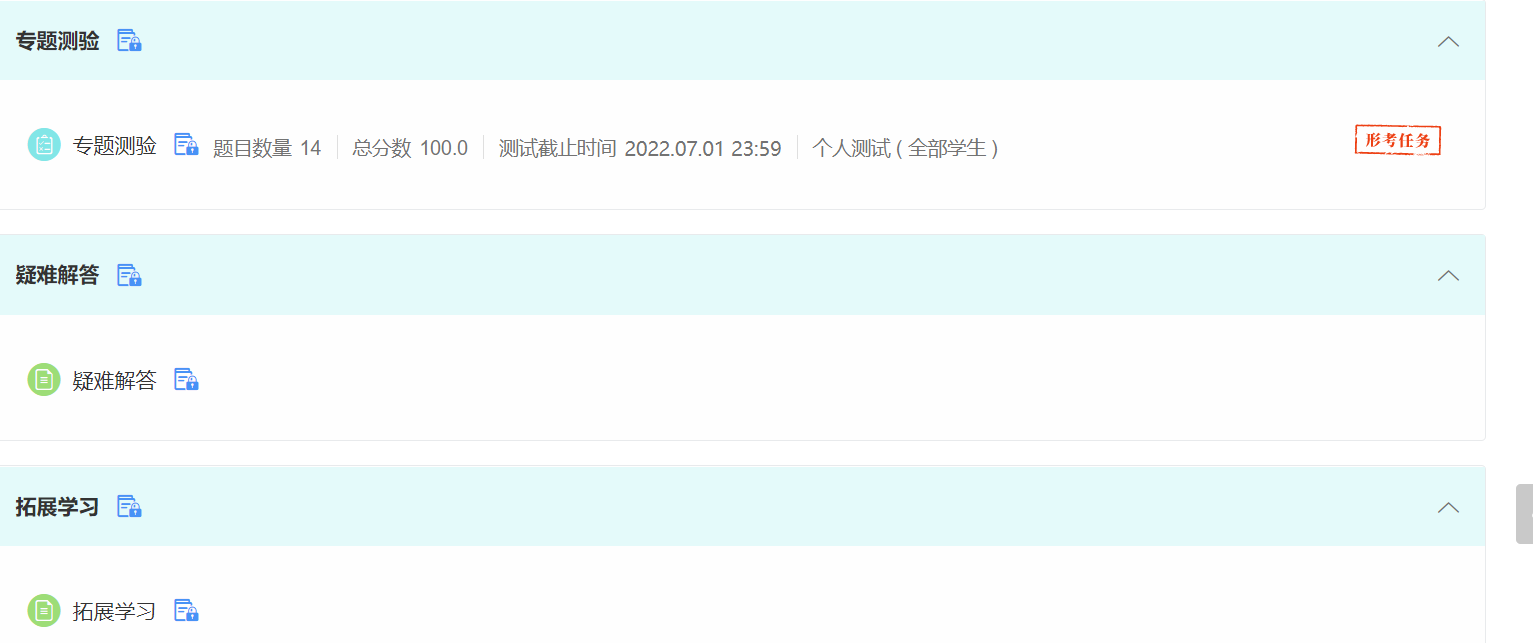 （5）查看课程文件（一定要看），仔细查看考试说明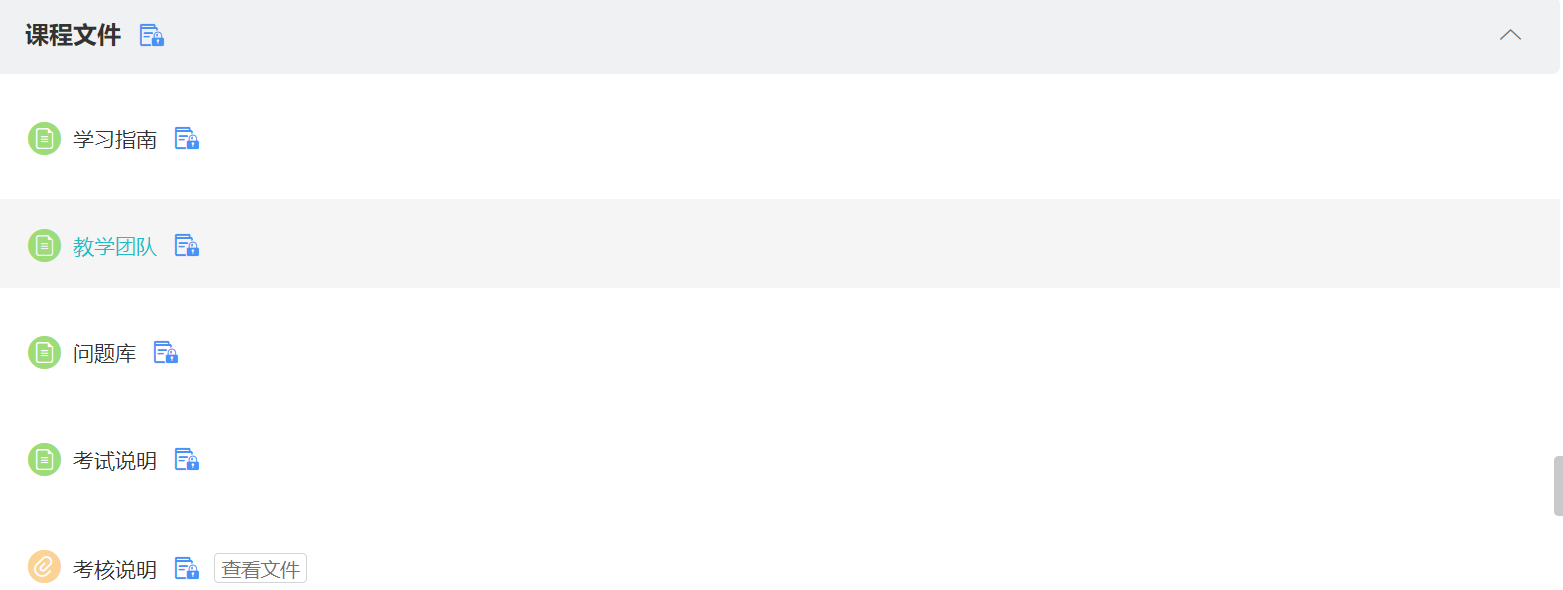 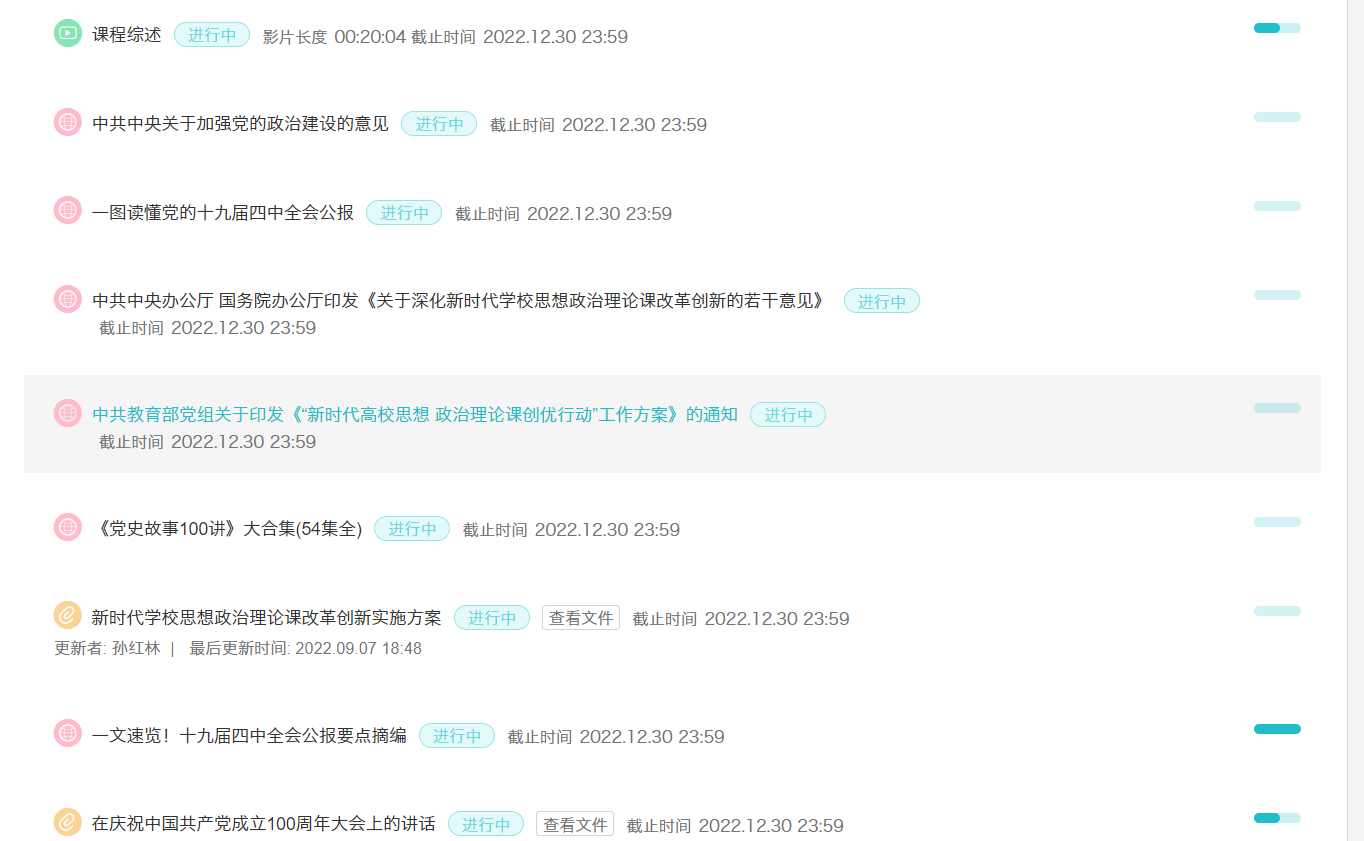 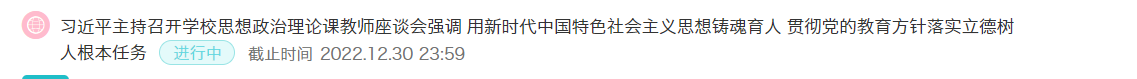 （6）在国开一网一平台发帖（问题交流）（注意截止日期）要求（至少发10个问题，不要重复问题，针对在课程学习中遇到的困难发问，按时参加实时答疑）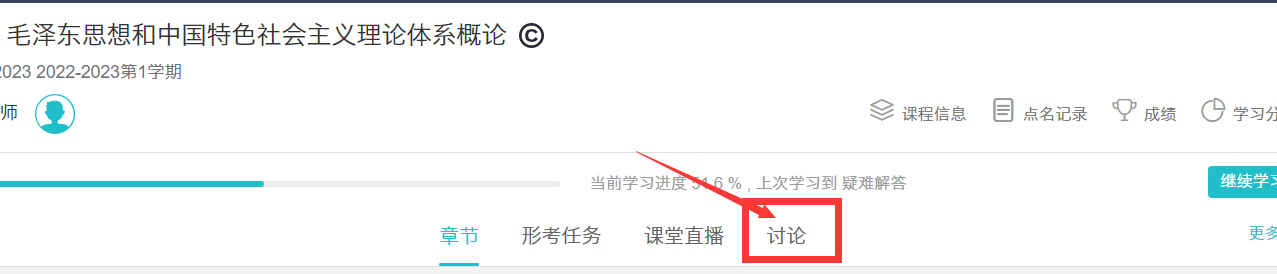 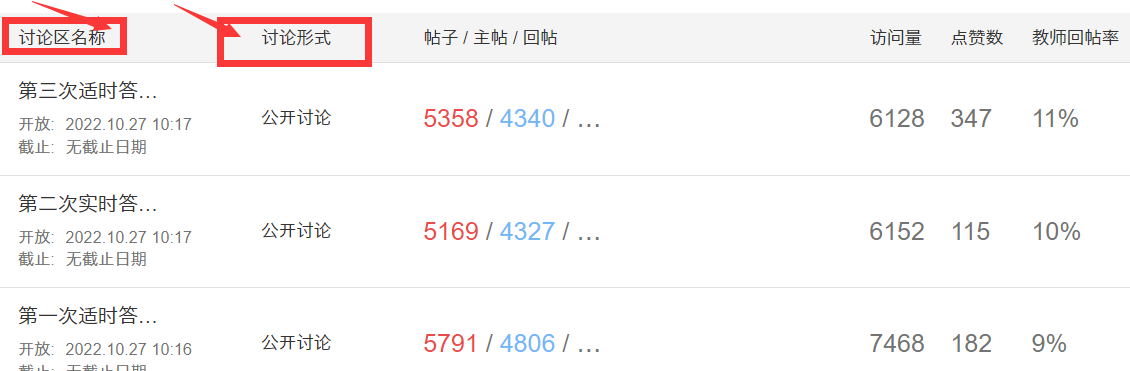 日常答疑，给定话题进行讨论交流，例如：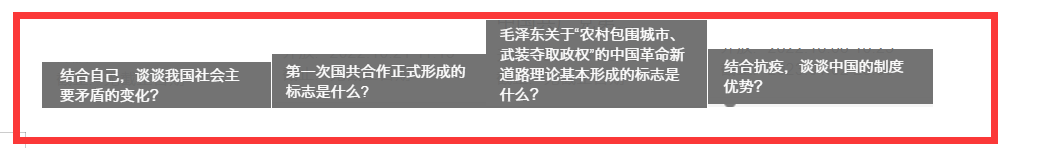 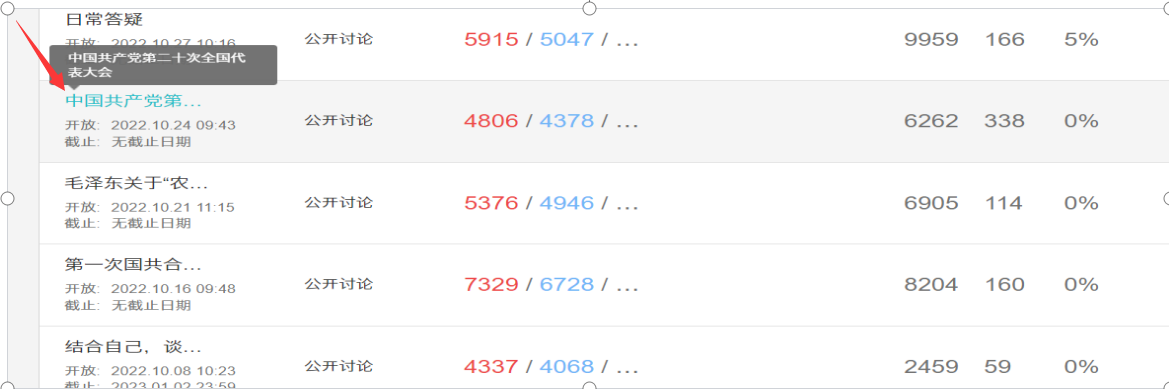 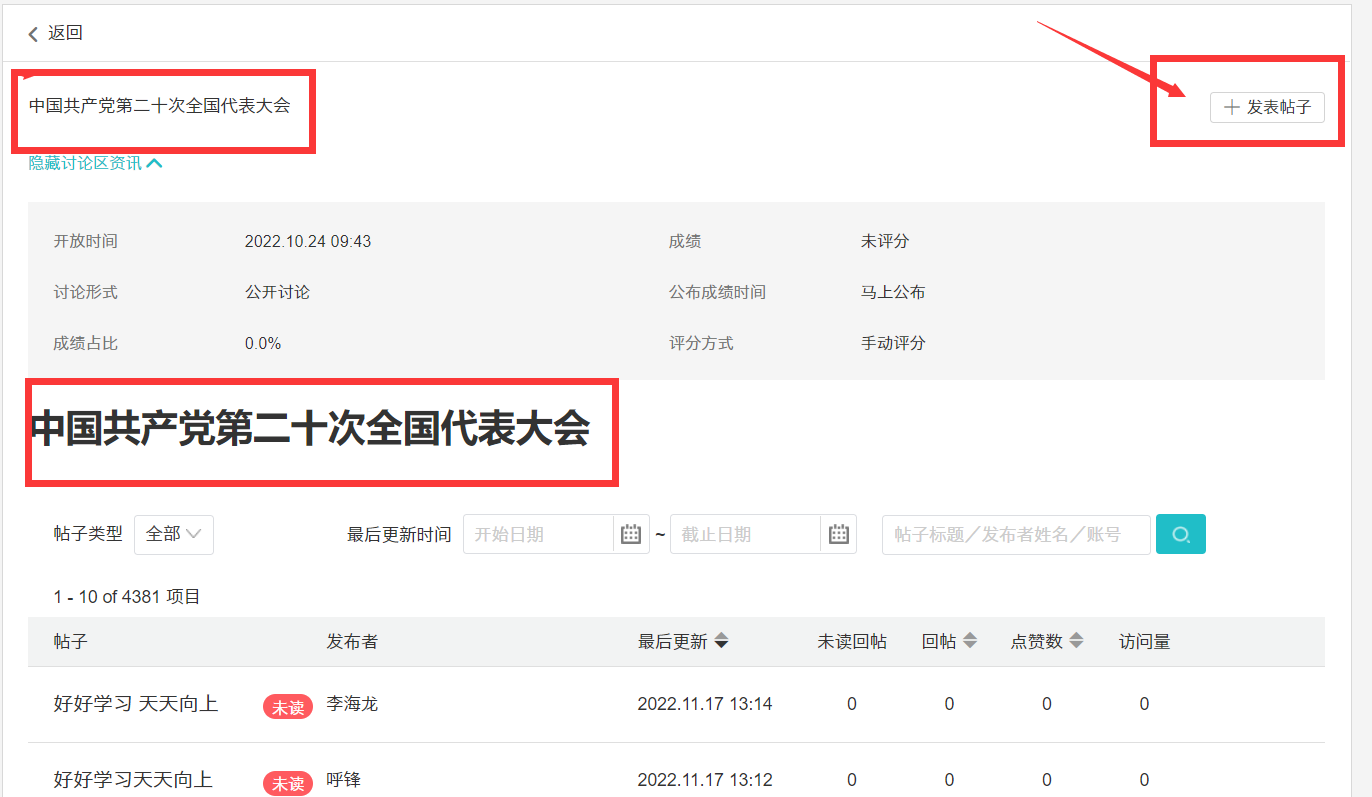 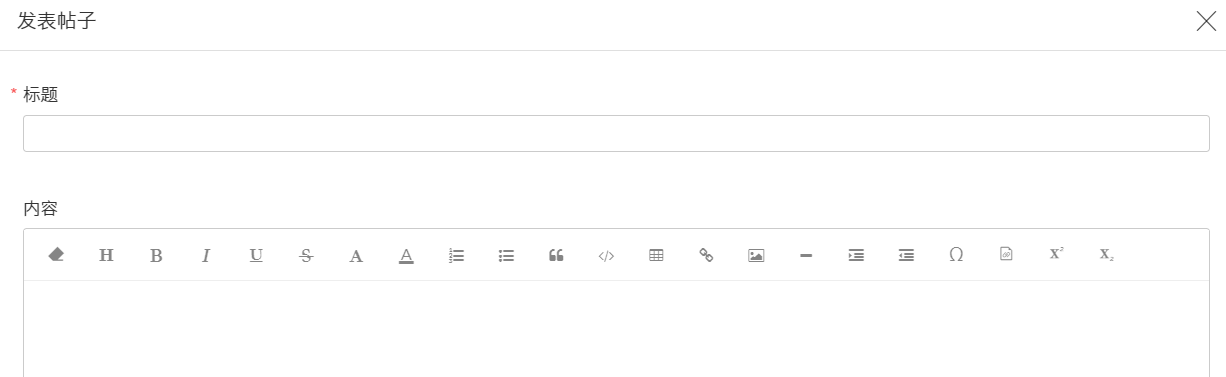 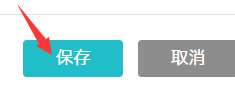 完成形考任务（专题测验）、终考任务（大作业及学生行为表现）形考任务，即8个专题测验，首先要完成专题下全部视频学习，然后做专题测验（注意截止时间）。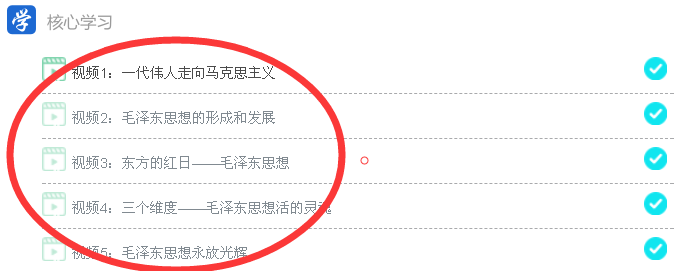 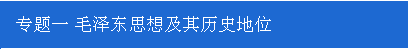 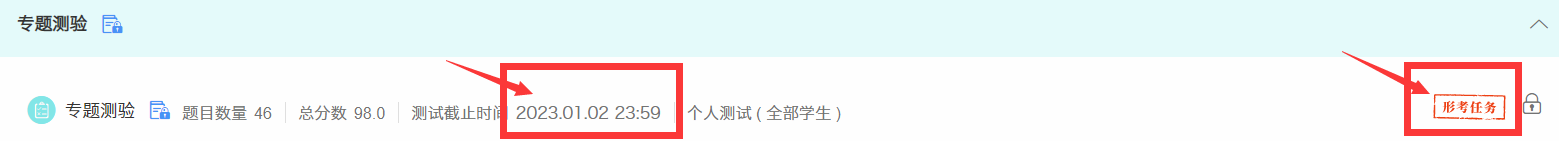 开始答题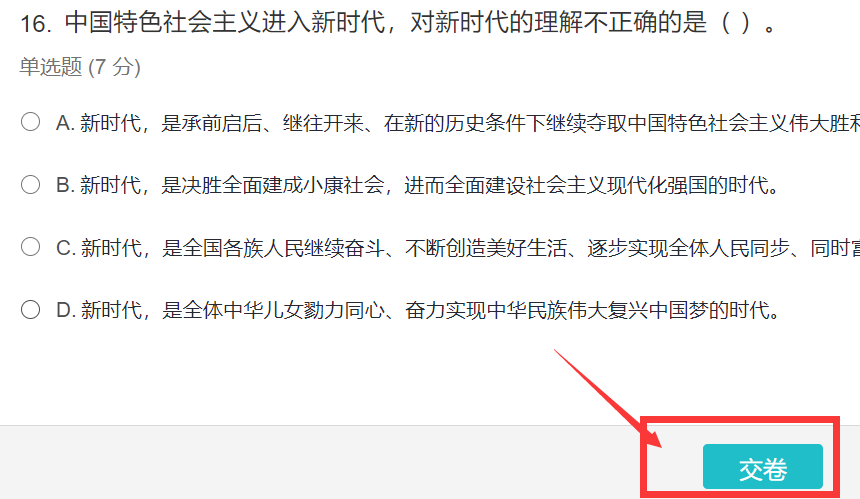    两个“终考任务”：“大作业”和“学习行为表现”，在课程目录中找到“终结性考试”注意截止时间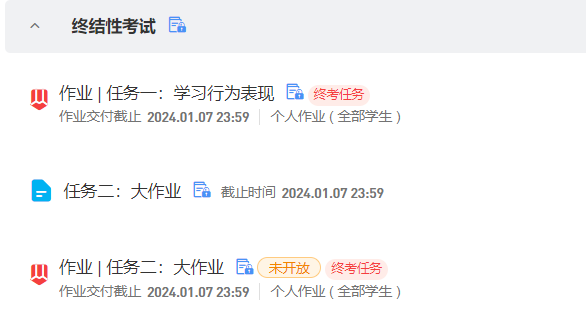 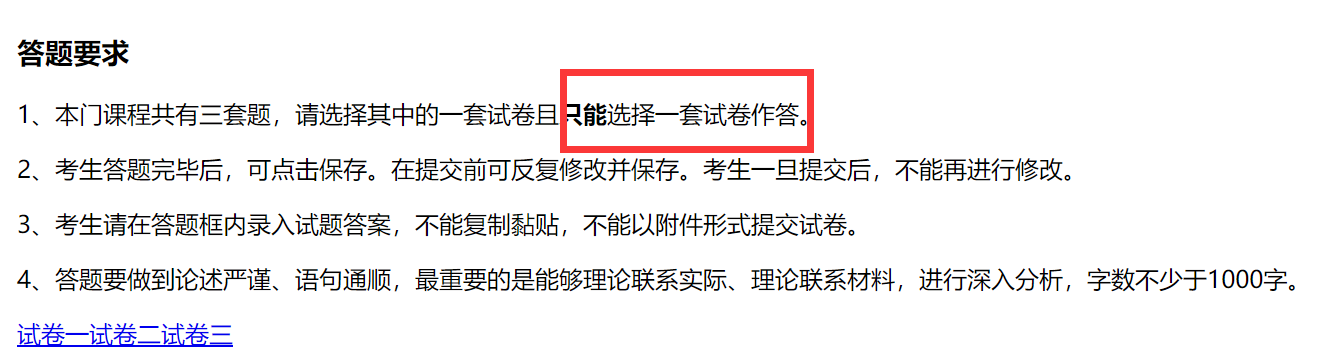 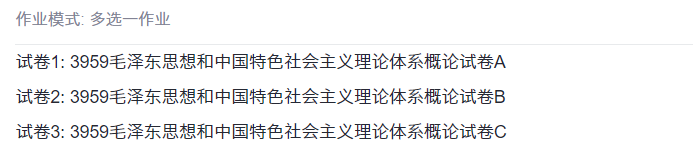 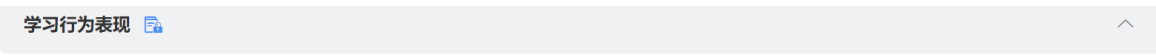 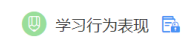 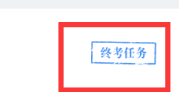 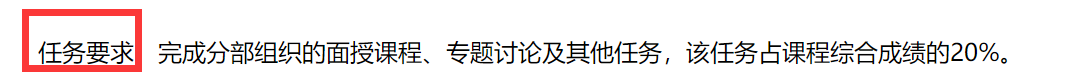 四、本课程考核方式（形考+终考）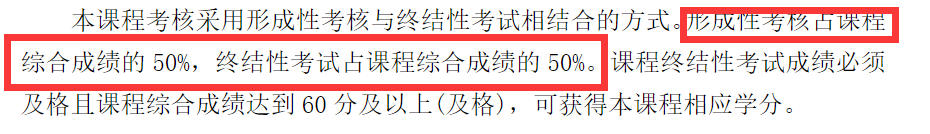 形成性考核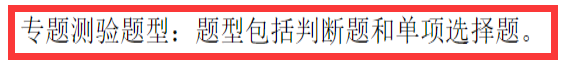 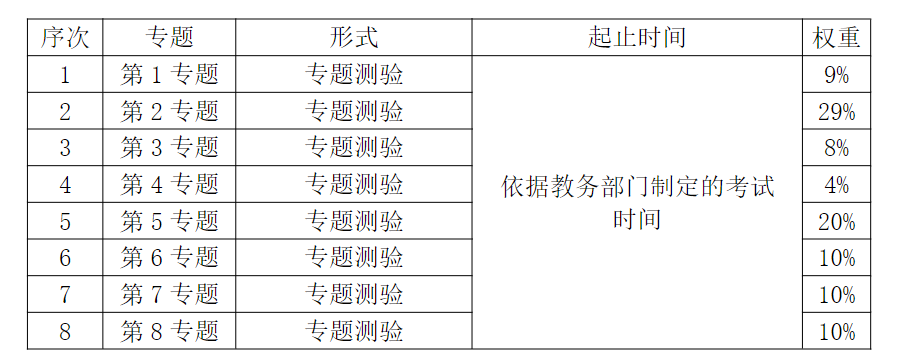 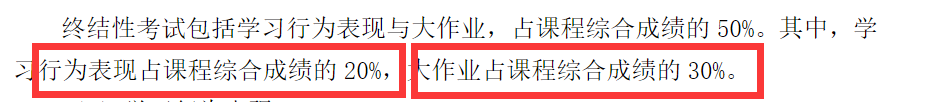 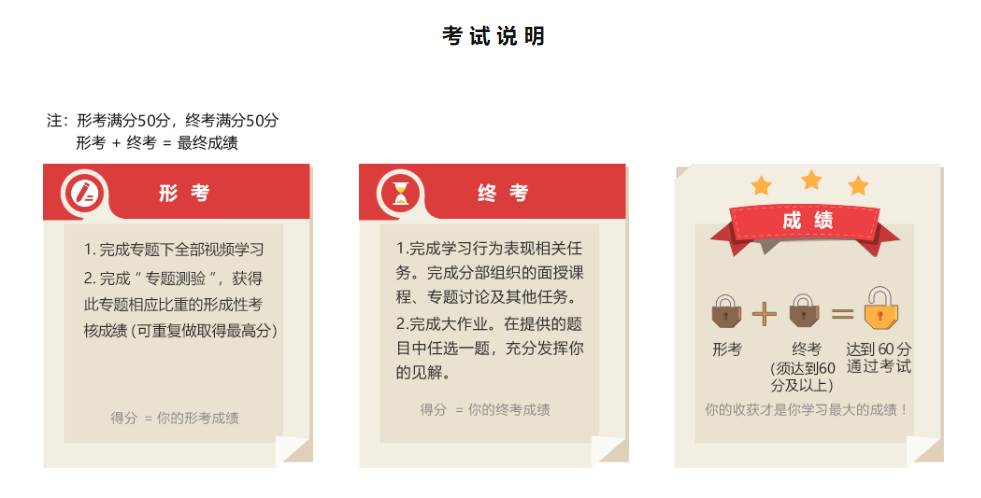 五、试题解析 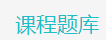 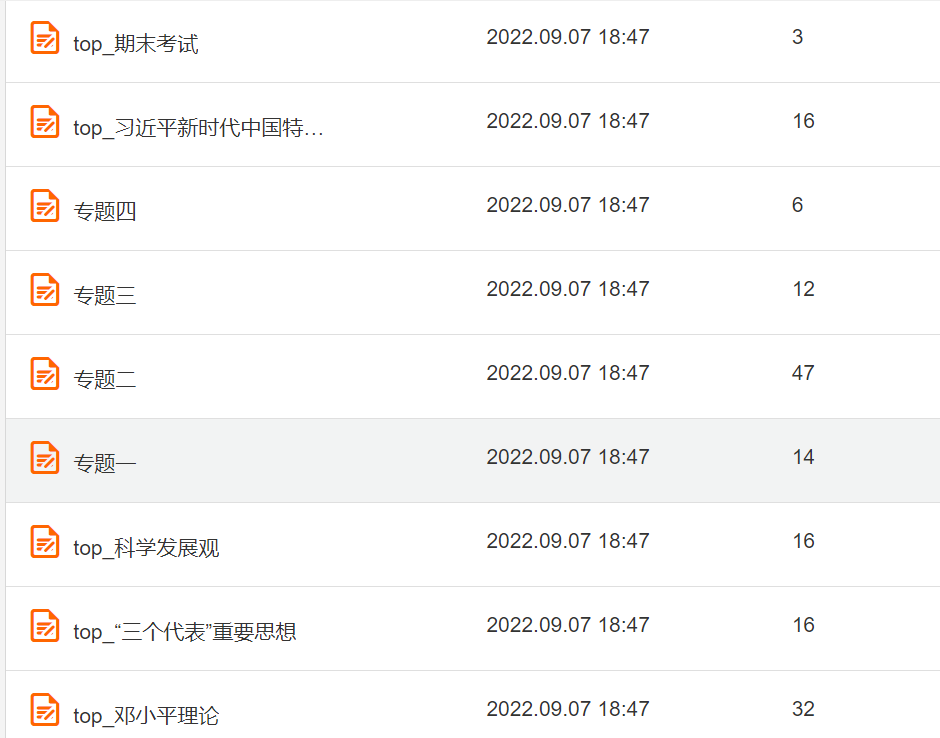 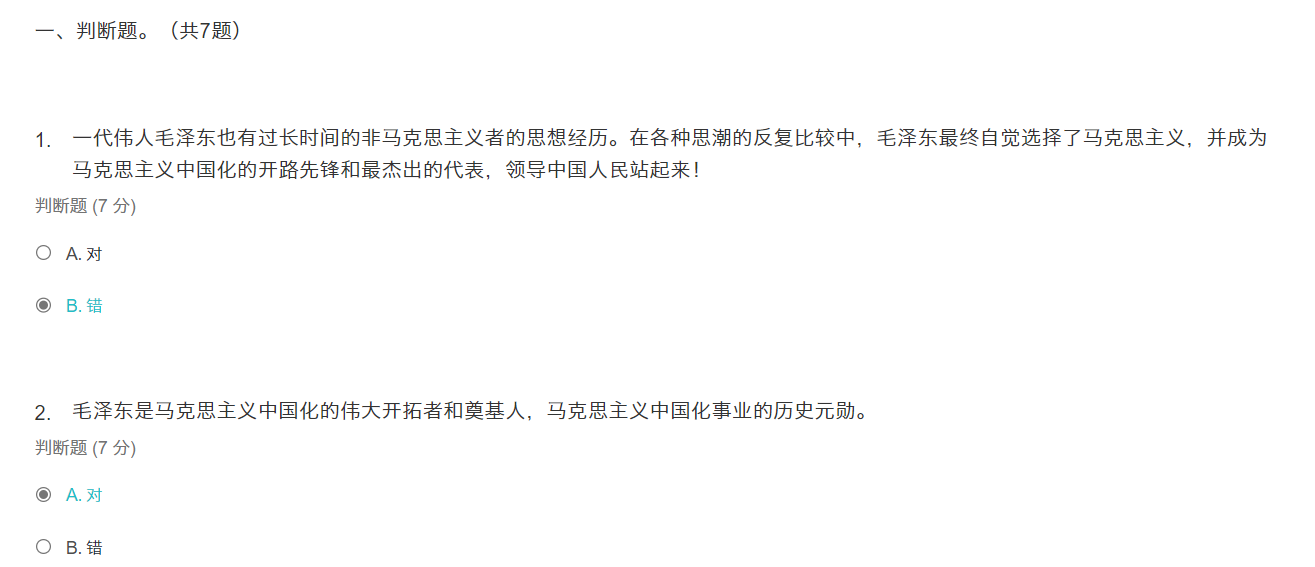 以下哪一次会议确立了毛泽东在全党的实际地位，是党的历史上一个生死攸关的转折点。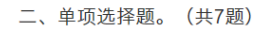 选择一项：A.党的六届六中全会B.党的七大C.八七会议D.遵义会议把毛泽东思想确定为党的指导思想的党的会议是？选择一项：A.党的七大B.遵义会议C.党的六届六中全会D.党的十二届六中全会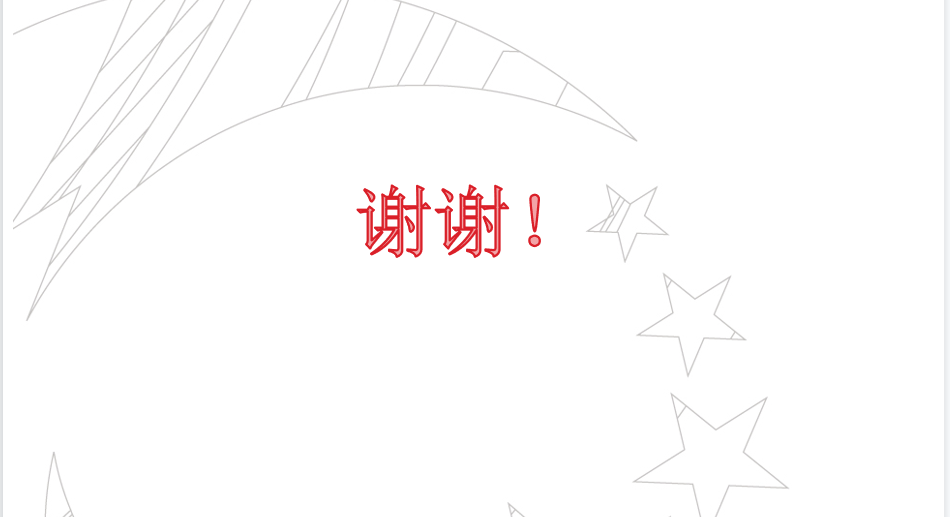 